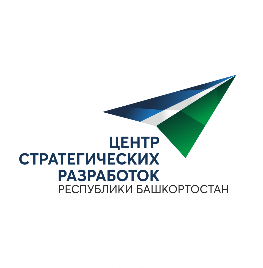 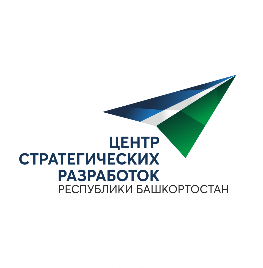 Проект «Страновой анализ. Точки роста»Готовые информационно - аналитические обзоры по состоянию на 01.10.2023 года№ п/пНаименованиеКоличество страниц1.Информационно-аналитический обзор по Республике Индия 98 2.Информационно-аналитический обзор по Иорданскому Хашимитскому Королевству 78 3.Информационно-аналитический обзор по Республике Абхазия 99 4.Информационно-аналитический обзор по Республике Индонезия 78 5.Информационно-аналитический обзор по Республике Азербайджан 145 6.Концепция по открытию торгового дома Республики Башкортостан в Республике Абхазия 687.Информационно-аналитический обзор по Республике Казахстан 188 8.Информационно-аналитический обзор по Республике Армения 182 9.Информационно-аналитический обзор по Исламской Республике Иран (обновление)176 10.Информационно-аналитический обзор «Республика Таджикистан. Перспективы сотрудничества с Республикой Башкортостан» 10811.Информационно-аналитический обзор «Киргизская Республика. Перспективы сотрудничества с Республикой Башкортостан» 12012.Информационно-аналитический обзор «Джизакская область Республики Узбекистан» 7613.Информационно-аналитический обзор «Королевство Саудовская Аравия» 208 14.Информационно-аналитический обзор «Турецкая Республика» 83 15.Информационно-аналитический обзор по Государству Катар76 16.Информационно-аналитический обзор «Республика Уганда»103 17.Обзор состояния энергетического комплекса Республики Узбекистан 8418.Информационно-аналитический обзор по Социалистической Республике Вьетнам 101 19.Информационно-аналитический обзор по Туркменистану 138 20.Информационно-аналитический обзор по Республике Беларусь161 21. Информационно-аналитический обзор по Китайской Народной Республике147 22. Информационно-аналитический обзор по Республике Узбекистан139 23. Информационно-аналитический обзор по Республике Кения138 24. Информационно-аналитический обзор по Объединенным Арабским Эмиратам137 25.Информационно-аналитический обзор по Исламским финансам43 26. Исследование по ценам на проживание в столицах: Ирана, КНР, Беларуси, Узбекистана, Казахстана, Турции в сравнении с Уфой4527.Информационно-аналитический обзор по Арабской Республике Египет124 28.Информационно-аналитический обзор по Республике Гондурас118 29.Информационно-аналитический обзор по Республике Ангола87 30.Информационно-аналитический обзор по Аргентинской Республике154 31.Информационно-аналитический обзор по Федеративной Республике Бразилия15732.Информационно-аналитический обзор по Многонациональному государству Боливия11833.Информационно-аналитический обзор по Малайзии12634.Информационно-аналитический обзор по Итальянской Республике9335.Информационно-аналитический обзор по Алжирской Народно - демократической Республике10336.Информационно-аналитический обзор по Республике Танзания 6337.Информационно-аналитический обзор по Сирийской Арабской Республике 93